Краткосрочный проект в первой младшей группе «Водичка, водичка…»
Краткосрочный проект в первой младшей группе «Водичка, водичка…»Срок реализации: 2 недели.Тип проекта: познавательно- исследовательский.Участники: воспитатель, дети 2-3 лет.Актуальность проекта: В наше время основная масса людей сосредоточилась в городах и потеряла связь с природой. В итоге изменилось их поведение: люди стали брать от природы все, ничего не давая ей взамен. Человек не «чувствует» природы, не контактирует с ней. Поэтому в последнее время возрос интерес к экологии и экологическому воспитанию в образовательных учреждениях. Человек – часть природы: он не может жить вне неё, не может нарушать законы, по которым существует окружающий мир. Проект направлен на закрепление и углубление знаний детей о свойствах воды. В ходе проекта дети узнают о том, что вода находится вокруг нас независимо от времени года в разном состоянии (снег, град, туман, дождь, лед). Дошкольники узнают, что вода необходима для всего живого мира (человека, животных, птиц, рыб, растений).Цель: начальное формирование экологической культуры ребенкаЗадачи: учить детей бережно относится к воде, экономить воду.Дать представление какую роль играет вода в жизни человека.Показать детям что вода бывает разной (твёрдой, тёплой, холодной).Ожидаемый результат:Развитие у детей навыков экспериментирования и исследования, систематизирование знаний детей в опытах.Этапы проекта:I. Подготовительный этап.1. Изготовление атрибута к играм и непосредственной образовательной деятельности;2. Сбор бросового и природного материала;3. Подбор материала для практических игр и занятий;4. Подбор литературы: стихи о воде, потешки;5. Подбор игр с водой, составление плана мероприятий.6. Изготовление буклета «Интересные игры с водой»II. Практическая работа.1. Игры с водой: «Кораблики», «Весёлые пузыри», «Ловим рыбку», «Тонет, не тонет», «Лейся,водичка», «Разноцветная водичка».2. Интегрированное занятие «Девочка чумазая»3. Развлечение совместное с родителями «Чудесная водичка».4. Наблюдения на улице: «Снежок тает, ручейки бегут».5. Опыт: «Цветочки тоже хотят пить».6. Подвижные игры: «Солнышко и дождик», «Капельки», «Караси и щука».7. Рисование: «Весенняя капель», «Ручейки», «Волны».8. Беседы с детьми:- где живёт вода?- для чего нужна вода?- как можно экономить воду?- какая вода бывает?9. Слушание стихов и потешек о воде.III. Итог проекта.Создание презентации.Констпект занятия по развитию речи в 1 младшей группеТема: «Водичка, водичка.».Возрастная группа : 2 – 3 лет.Форма совместной деятельности: интегрированное занятие.Форма организации: коллективная, индивидуальная.Учебно-методический комплект: примерная общеобразовательная программа дошкольного образования «От рождения до школы», под редакцией Н. Е. Вераксы.Средства:Зрительный ряд: капелька из картона, два таза с водой, мыло, полотенцеМузыкальный ряд: шум дождя.Раздаточный материал: ободки с капелькой.Предварительная работа: Разучивание потешек, чтение отрывков из стихотворения К. Чуковского «Мойдодыр», проведение подвижных игр.Цель: достижение образовательных результатов в соответствии с ФГОСДО.Задачи: Образовательные:• Учить правильно называть предметы гигиены.• Расширять и уточнять словарь по теме (мыло, мыльница, мыть, намыливать,вытирать, теплая, холодная, горячая.).Развивающие:• Активизировать в речи детей слова, обозначающие действие.• Развитие общей моторики;• Развитие познавательных интересов.Воспитательные:• Создание условий для позитивных, доброжелательных отношений между детьми;• Воспитание культурно гигиенических навыков;Ход занятия.Воспитатель: Ребята, посмотрите друг другу в глазки и подарите свою самую очаровательную улыбку.- Посмотрите, кто пришёл к нам сегодня в гости? Показывает капельку воды (из картона). Что это? (капелька). Правильно, капелька принесла нам что – то интересное, что это?Открывает два таза с водой.- Потрогайте воду, какая она? (горячая и холодная).- Капелька хочет услышать от вас, какую пользу приносит вода.- Скажите, что нужно сделать, что бы посуда стала чистой? Чтобы пол был чистым? Чтобы одежда была чистая? Что нам для этого нужно?-Для чего нам нужна вода? (ответы детей).Стук в дверь, входит чумазая девочка.- Ой, ребята, посмотрите, кто к нам пришёл. Девочка, как тебя зовут? Почему ты такая чумазая? «Ты чернее трубочиста, полюбуйся на себя…» Ребята, а вы бы хотели бы поиграть с такой грязнулей? (нет)- Я думаю, что никто не захочет. А чтобы Катя стала такой же чистой, как вы, что она должна сделать? (Умыться)- Правильно! Но у нас только очень холодная и очень горячая вода. Что же делать? (смешать воду).- если мы смешаем горячую и холодную волу воду, какая вода получится? (тёплая)Прежде чем взять мыло. Что должна сделать Катя (засучить рукава).Катя подворачивает рукава и берет мыло.- что взяла Катя? Что она делает? Какие руки стали у Кати? Что нужно сделать, чтобы смыть мыло?Хлюп, хлюп ручкамПолон пены таз.Ты не трогай, Катенька,Мыльной ручкой глаз.А теперь что нужно сделать Кате? (умыть лицо)Водичка, водичка,Умой Катино личико,Чтобы глазки блестели,Чтобы щечки краснели,Чтоб смеялся роток,Чтоб кусался зубок.Катя берёт полотенце и вытирается. Воспитатель вместе с детьми проговаривает строчки стихотворения:Надо, надо умыватьсяПо утрам и вечерам,А нечистым трубочистамСтыд и срам!Стыд и срам!- теперь Катя вам нравится? Можно с ней и поиграть.Дети садятся на стульчики.Воспитатель: ребята, давайте вспомним, какая к нам Катя пришла. Что Катя делала? Чем умывалась? Для чего ещё нам нужна вода?- ребята, за то что вы поиграли и всё про воду рассказали Катя подарит вам подарочки. (мыльные пузыри). Чтобы вы играли, пузыри надували, и умываться не забывали. Будьте всегда чистыми и аккуратными.Конспект совместного с родителями развлечения по опытно – экспериментальной деятельности.Тема: «Чудесная водичка».Возрастная группа : 2 – 3 лет.Форма совместной деятельности: игровая, опытно – экспериментальная.Форма организации: коллективная, индивидуальная.Учебно-методический комплект: примерная общеобразовательная программа дошкольного образования «От рождения до школы», под редакцией Н. Е. Вераксы.Средства:Зрительный ряд: лёд, вода, буклеты для родителей «Игры с водой для детей 2 – 3 лет».Раздаточный материал: гномики из картона, губки поролоновые, бутылочки пластиковые, капсулы киндер, ложки на каждого ребёнка, ведёрки на каждого ребёнка, 1 поднос.Предварительная работа: игры с водой; знакомство с такими понятиями, как тёплая, холодная и горячая вода; изучение свойств воды – течёт, мокрая, прозрачная, не имеет формы.Цель: Достижение образовательных результатов в соответствии с ФГОСДО.Задачи: Образовательные:• Уточнение, расширение и активизация словаря у детей по теме «вода»;• Изучение состояний воды (твердая, жидкая);• Показать разнообразные способы организации досуга детей, используя игры с водой;• Закрепления знания жёлтого и синего цветов.Развивающие:• Развитие мелкой моторики детей;• Развитие познавательных интересов.Воспитательные:• Создание условий для позитивных, доброжелательных отношений между детьми и родителями;• Вовлечение родителей в педагогический процесс воспитания и обучения детей;Воспитание бережного отношения к воде.Ход мероприятия.Воспитатель предлагает детям и родителям присесть на скамеечки. Посмотрите, ребята, к нам приходила капелька, она оставила для нас подарок, что это?Воспитатель: потрогайте лёд, какой он? А вы знаете, из чего состоит лёд? Давайте проверим. Поставим его на батарею. Здесь буде происходить интересное превращение.- А мы с вами поиграем пока водичкой.Игра «Рыбаки». В тазу налита вода, дети высыпают туда капсулы синего и жёлтого цвета. Дети делятся на две команды: синие и жёлтые. На команду даётся одна ложка. По очереди дети (с помощью родителей) вылавливают ложкой капсулу и относят в ложке в приготовленное ведёрко. Побеждает команда быстрее «поймавшая» всех «рыбок».Воспитатель: все ребята молодцы! За это я вам подарю подарочки. Это гномики. Только гномики очень грустные, они все белые. Что же нам делать, чтобы гномики не грустили? (ответы детей).- Я предлагаю искупать их в цветной водичке.Воспитатель предлагает детям цветную водичку (окрашена гуашью) на выбор. Дети окунают в неё гномиков и кладут на поднос.- Пока гномики сохнут, мы поиграем. Что у меня в мешочке? (губки).Игра с губками. В тазу налита вода. Две команды: «синие» и «жёлтые» с помощью родителей губками набирают воду в ведёрки.Воспитатель: все молодцы, устали? Садитесь, отдохните. Я покажу вам интересный фокус с водичкой.Фокус «Умывальник». В пластиковой бутылке небольшая заткнутая дырочка. Воспитатель наливает воду в бутылку, закрывает крышкой.- как вы считаете, если дырочку открыть вода польётся? Давайте посмотрим.Воспитатель открывает дырочку, вода не льётся, откручивает крышку – льётся.- Давайте посмотрим, что стало со льдом. Во что он превратился? Какой он был сначала? Какой стал сейчас? Из чего состоит лёд?- Большое спасибо всем за участие. Обе наши команды оказались очень сильными. Все старались выполнять задания аккуратно и быстро. Все хотели победить. Сегодня у нас победила дружба, и я дарю всем буклеты с разнообразными играми на воде, для того чтобы вы дома тоже играли с водичкой и у вас было хорошее настроение.Воспитатель раздаёт буклеты «Интресные игры с водой для детей 2-3 лет» и разноцветных гномиков.игры с водой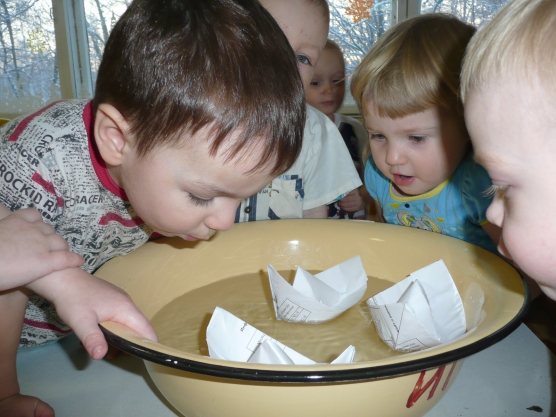 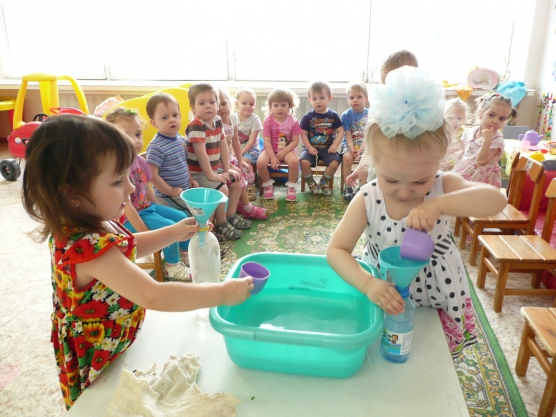 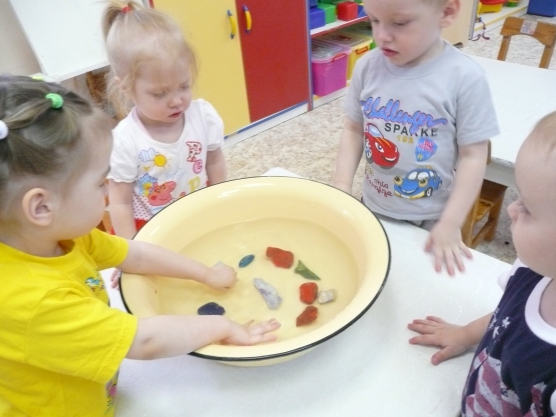 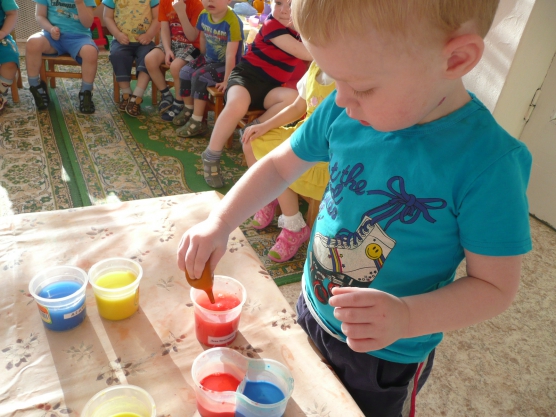 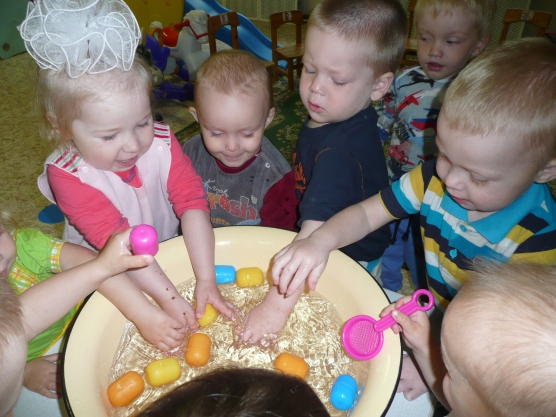 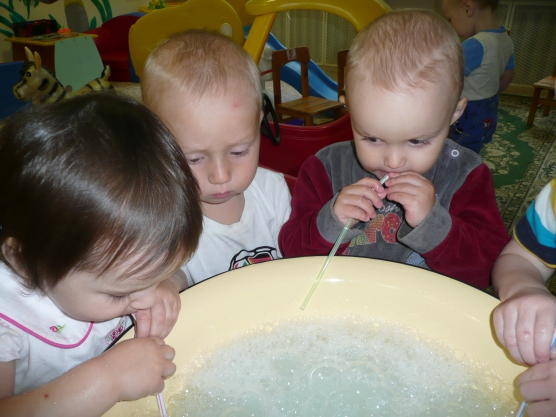 НОД "Водичка"Капелька принесла нам водичку. в одном тазу холодная, в другом - горячая.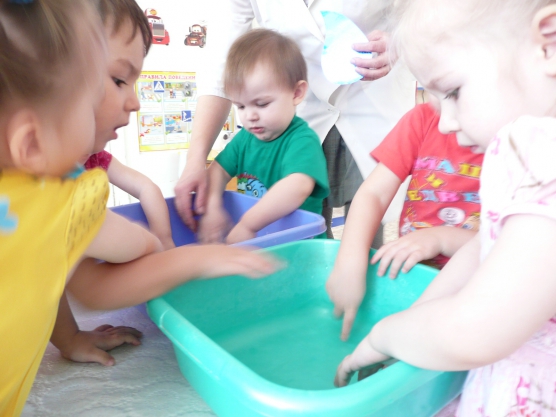 Ах ты, девочка чумазая, что ж ты руки таз измазала!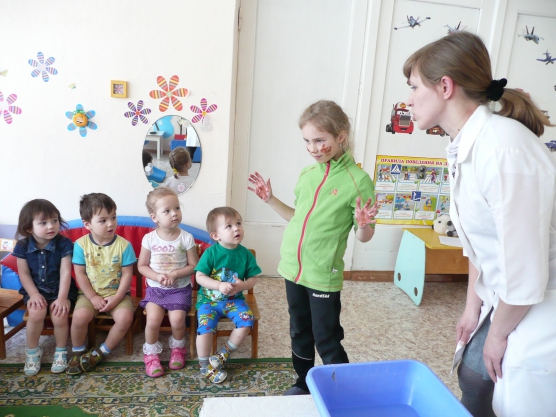 Смешиваем холодную и горячую воду, чтобы девочка смогла умытся.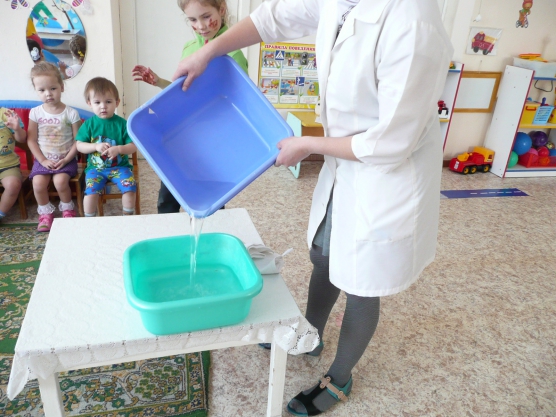 Что девочке нужно для того чтобы смыть грязь?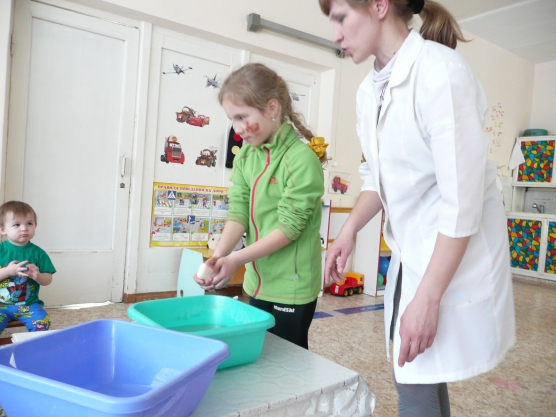 Мягкое, пушистоеБеленькое, чистое.В душ его возьму с собойБуду чистый и сухой. что это?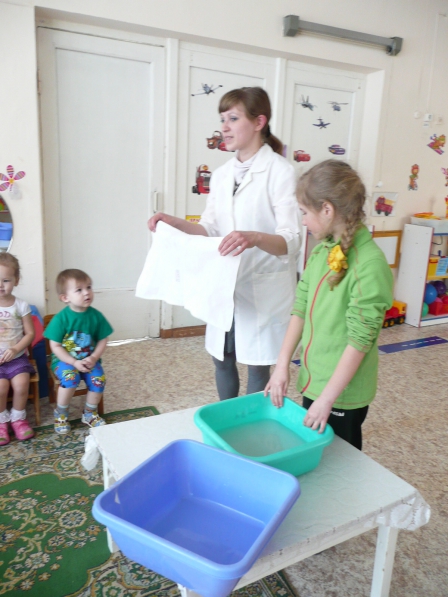 Игра "Капельки"Капельки превратились в ручеёк.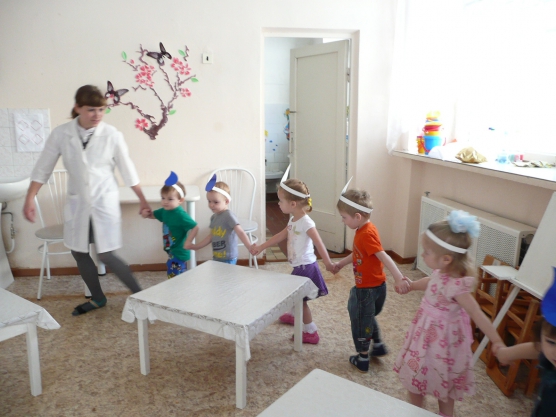 Ручеёк стал большим морем.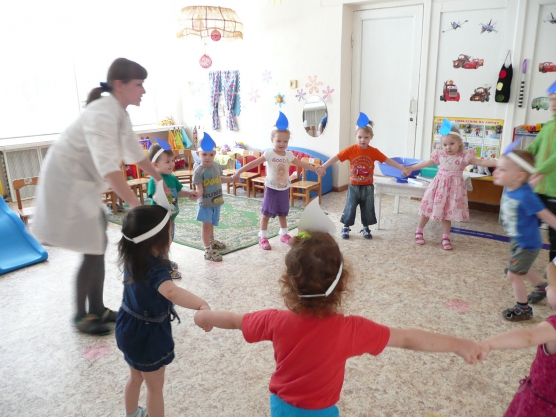 Подарок от капельки: мыльные пузыри.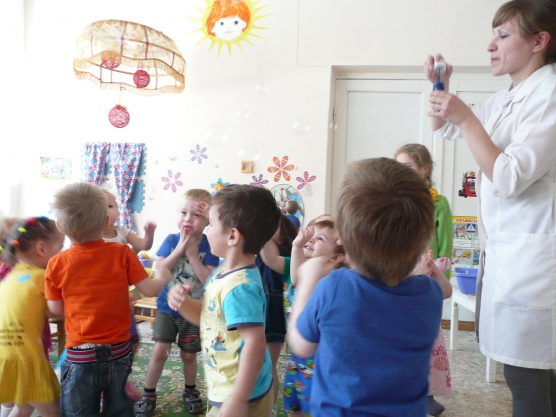 